ใบเสนอชื่อผู้สมควรดำรงตำแหน่งคณบดีบัณฑิตวิทยาลัย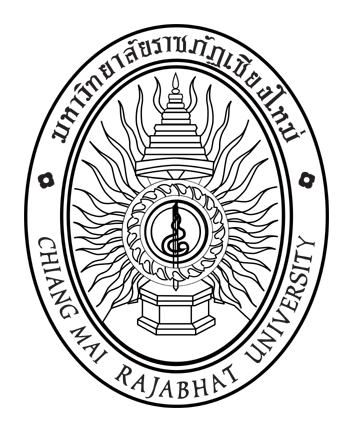 							วันที่ ..............................................................เรื่อง	การเสนอชื่อผู้สมควรดำรงตำแหน่งคณบดีบัณฑิตวิทยาลัยเรียน	ประธานกรรมการสรรหาบุคคลเพื่อแต่งตั้งเป็นคณบดีบัณฑิตวิทยาลัยสิ่งที่ส่งมาด้วย	ข้อมูลของผู้เข้ารับการสรรหาเพื่อเป็นผู้สมควรดำรงตำแหน่งคณบดีบัณฑิตวิทยาลัย (แบบ บว.03)  จำนวน  1 ชุด	ตามประกาศคณะกรรมการสรรหาฯ เรื่อง คุณสมบัติ หลักเกณฑ์ และวิธีการได้มาซึ่งผู้สมควรดำรงตำแหน่งคณบดีบัณฑิตวิทยาลัย ประกาศ ณ วันที่ 25 กรกฎาคม 2566  กำหนดให้ผู้มีคุณสมบัติตามข้อบังคับมหาวิทยาลัย
ราชภัฏเชียงใหม่ ว่าด้วย การสรรหาบุคคลเพื่อแต่งตั้งเป็นคณบดีบัณฑิตวิทยาลัย พ.ศ. 2554 ซึ่งจะเป็นบุคคลภายในหรือภายนอกมหาวิทยาลัยก็ได้ ยื่นใบสมัครหรือเสนอชื่อเข้ารับการสรรหาบุคคลที่สมควรดำรงตำแหน่งคณบดี
บัณฑิตวิทยาลัย ระหว่างวันที่ 3 – 31 สิงหาคม 2566 นั้น	ข้าพเจ้า..............................................................................ตำแหน่ง................................................................สังกัด.............................................................................................................. ขอเสนอชื่อบุคคลผู้สมควรดำรงตำแหน่งคณบดีบัณฑิตวิทยาลัย คือ..............................................................................................................................................	พร้อมนี้ได้แนบเอกสารข้อมูลของผู้เข้ารับการสรรหาเพื่อเป็นผู้สมควรดำรงตำแหน่งคณบดีบัณฑิตวิทยาลัย (แบบ บว.03) ของผู้ยินยอมให้เสนอชื่อมาเพื่อประกอบการพิจารณาด้วยแล้ว	จึงเรียนมาเพื่อโปรดพิจารณา	                                                                    ลงชื่อ...............................................................                                                                                        (.........................................................)                                                                                                       ผู้เสนอชื่อข้าพเจ้า....................................................................................................................................................ยินยอมเข้ารับการสรรหาเป็นผู้สมควรดำรงตำแหน่งคณบดีบัณฑิตวิทยาลัย                                                                                  ลงชื่อ...............................................................                                                                                         (.........................................................)                                                                                                     ผู้ได้รับการเสนอชื่อ		      การเสนอชื่อให้เสนอได้คนละหนึ่งชื่อ ให้ส่งใบเสนอชื่อตามแบบ บว.02 และแบบ บว.03
ได้ที่สำนักงานสภามหาวิทยาลัย ชั้น B2 อาคารอำนวยการและบริหารกลาง มหาวิทยาลัยราชภัฏเชียงใหม่ ศูนย์แม่ริม 
ภายในกำหนดระยะเวลาตามที่คณะกรรมการสรรหาฯ ประกาศไว้ หากล่วงเลยวันและเวลาดังกล่าวจะไม่ได้รับการพิจารณา
สอบถามรายละเอียดเพิ่มเติมได้ที่สำนักงานสภามหาวิทยาลัย โทร. 0-5388-5321
และ download แบบฟอร์มได้ที่ www.council.cmru.ac.th (สามารถใช้แบบฟอร์มนี้ถ่ายสำเนาหรือจัดพิมพ์ขึ้นใหม่ได้)